A MENET ÁLTAL ÉRINTETT TELEPÜLÉSEKTŐL SZÜKSÉGESTÁMOGATÁSOKVeszprémDinamika ideje: ……………………….. 08. 00. – 09.00.Menetzászló átadása 08.20.Megemlékezés a temetőben 08.20. – 08.45Indulás a temetőből: 09.00.Település elhagyása a déli körgyűrűnél 09.20.Temető nyitvatartása szükség esetén az utak hótól való megtisztítása, parkolóhelyek biztosítása (10 db gépjármű)Útvonal biztosítás kérése a település határain belül rendőrség által.Útvonal: Vámosi úti temető – Vámosi út – Stadion utca – Cserepes utca – Almádi út – Balatonalmádi kerékpárút.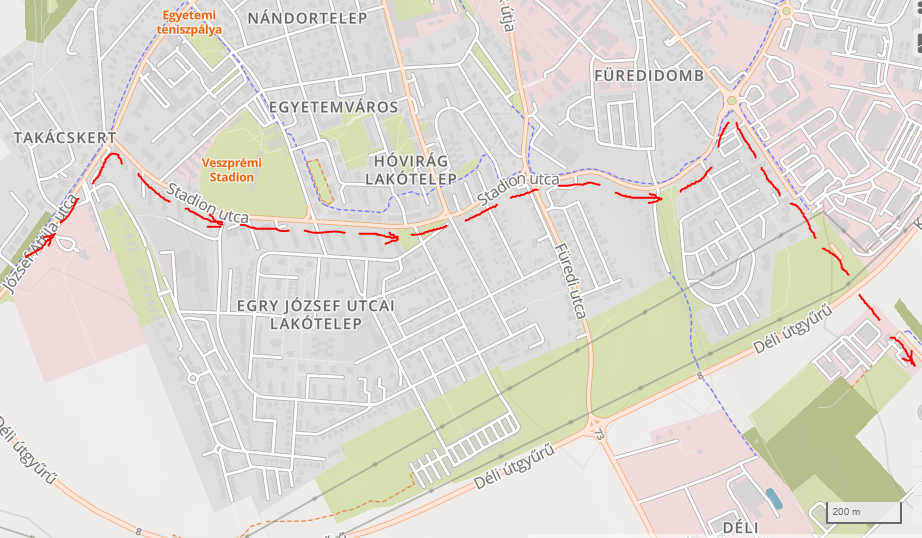 SzentkirályszabadjaDinamika ideje: …………………………….10.30. – 12.00.Útvonal biztosítás kérése a település határain belül polgárőrség által.	Útvonal: Veszprém felöli kerékpárúttól – Balatoni út – Kossuth Lajos utca – Világháborús emlékmű – Kossuth Lajos utca – Balatoni út – Litér felé vezető kerékpárútig.2. Pihenési, frissítési körülmények biztosítása, esetleg meleg tea, kávé, pogácsa biztosítása 4. Hősi emlékmű környezetének karbantartása (hótól való megtisztítás) megemlékezés engedélyezése. Időpontok: 	Település határára érkezés: 10.30.		Menet az emlékműhöz: 10.30. – 10.45.		Koszorúzás: 10.45. – 11.00. 		Pihenő: 11.00. – 11.45. 		Menet a település határáig: 11.45. – 12.00.  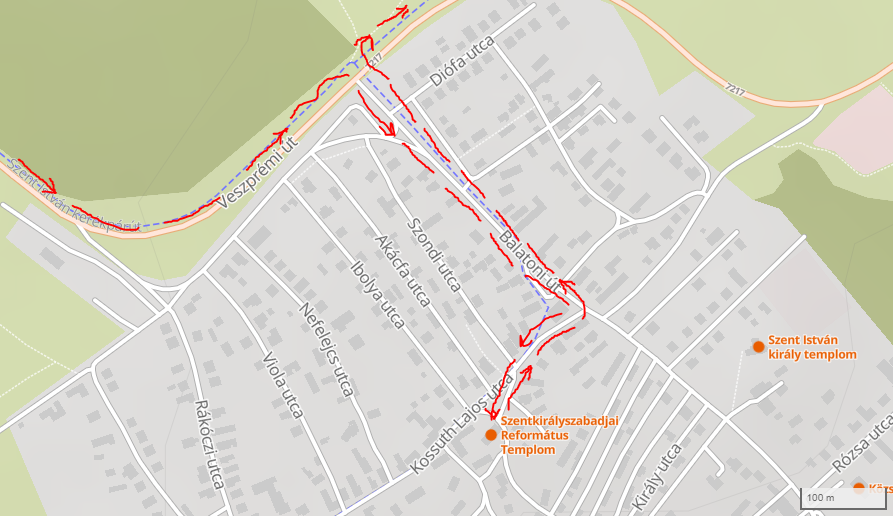 LitérDinamika ideje: ………………………..12. 35. – 14.10.Útvonal: Szentkirályszabadja felőli kerékpárút – Dózsa György utca – Templom utca – Táncsics Mihály utca Időpontok: 	Település határára érkezés: 12.35.		Menet a plébánia templomhoz: 12.35. – 12.40.		Megemlékezés, koszorúzás a hősök emléktáblájánál: 12.45. – 13.00.		Pihenő az önkormányzat által biztosított helyen: 13.00. – 14.00. Település elhagyása a Balatonfűzfő felé vezető földúton: 14.10.A pihenőhely és frissítőpont helyének kijelölése. telepítésének és működtetésének engedélyezése, illemhely használatának biztosítása, esetleg meleg tea, pogácsa, kávé kínálása.Emlékmű és környezetének megtisztítása.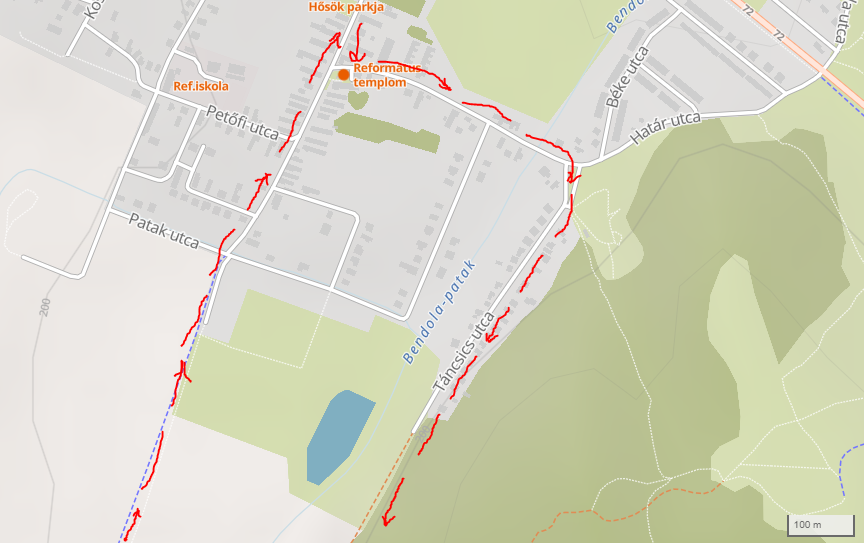 Balatonfűzfő:Dinamika ideje: …………………… 15.40. – 17.30.  Időpontok: Szentmise a plébániatemplomban 16.00. – 17.00.	       			       Megemlékezés a hősök emléktáblájánál 17.00. – 17.30.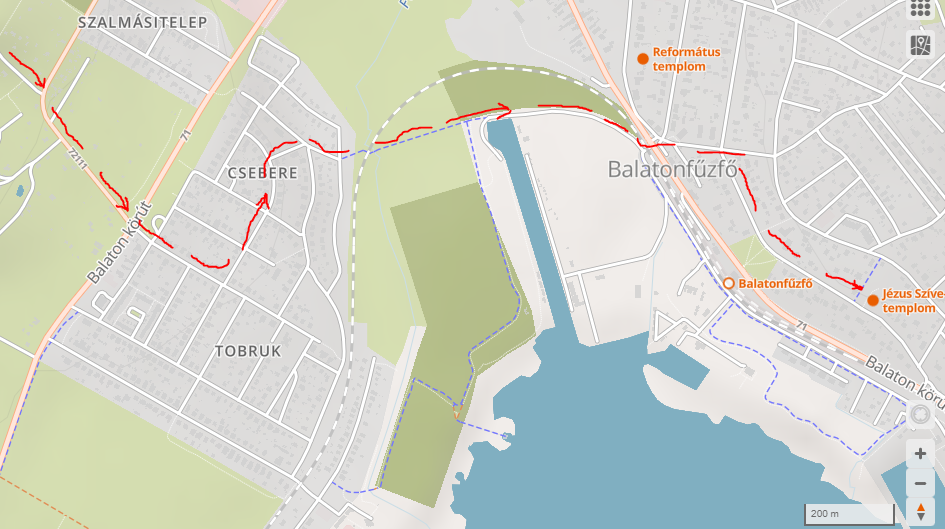 Veszprém:Dinamika ideje:……………………..08.00. – 08.45.Időpontok: 	       Menet megkezdése: 08.30. Útvonal biztosítása: Jutasi út – Török Ignác utca – Aulich Lajos utca – Aradi vértanúk útja – Lidl áruház útvonalon.Megemlékezés, koszorúzás a hősök emléktáblájánál: 08.45. – 09.00Település elhagyása: 09.15.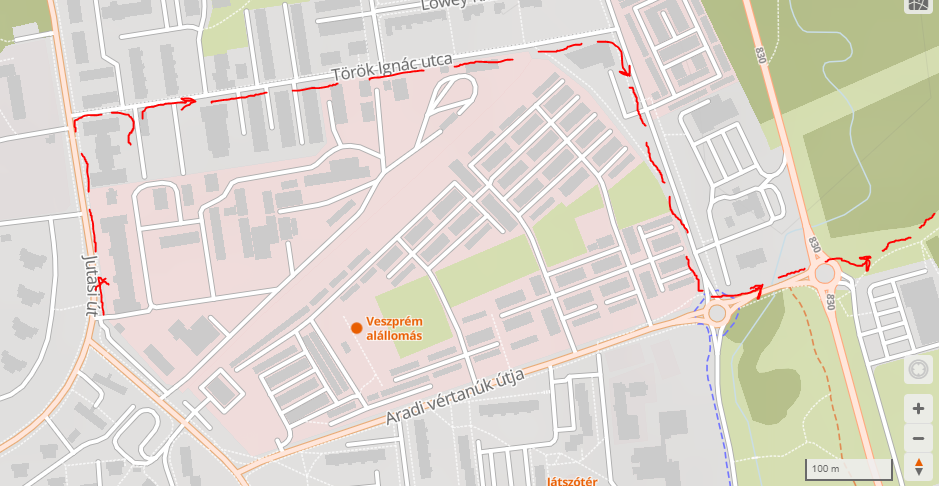 Kádárta:Dinamika ideje:………………………09.30. – 10.25. Időpontok: 	Település határára érkezés: 09.30.		Megemlékezés, koszorúzás a hősi emlékműnél: 09.45. – 10.00. 		Pihenőhely és frissítőpont biztosítása, illemhely használatának 			biztosítása, esetleg meleg tea, pogácsa kínálása. 10.00. – 11.15.Település elhagyása a tankúsztató felé vezető úton: 10.25.		Rendőri, polgárőri felvezetés a 82-es út Lánci köz kereszteződéstől az 		emlékműig, illetve az emlékműtől a Majorig. Győri út – Betonüzem 		útvonalon.Hősi emlékmű környezetének karbantartása (hótól való megtisztítás) 	megemlékezés engedélyezése.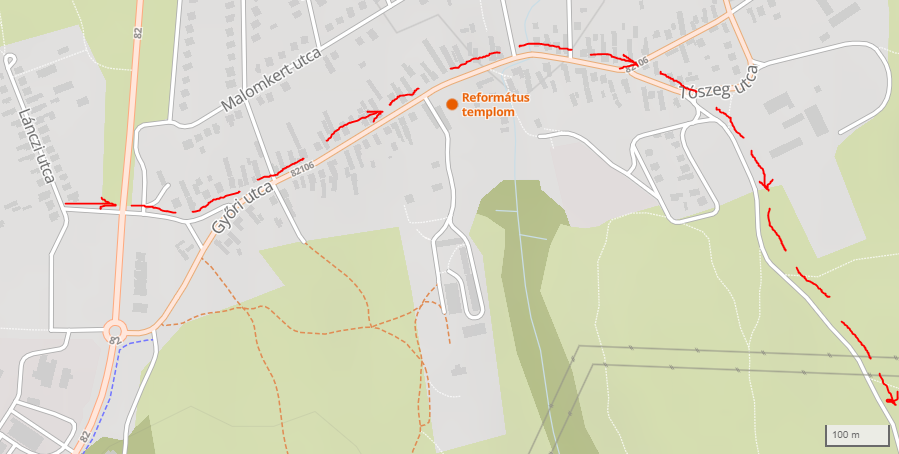 Hajmáskér:Dinamika ideje: …………………………11. 35. – 13.15.	 Időpontok: 	Település határára érkezés: 11.35.		Pihenő a frissítőponton: 11.45. – 12.30		Megemlékezés a hősi emlékműnél: 12.30. – 12.45 		Menet a katonatemetőbe: 12.45. – 13.00				Mécsesek elhelyezése a síroknál: 13.00. – 13.15.Útvonal biztosítás kérése a település határain belül polgárőrség által.A pihenőhely és frissítőpont telepítésének és működtetésének engedélyezése illemhely használatának biztosítása, esetleg meleg tea, pogácsa, kávé kínálása. 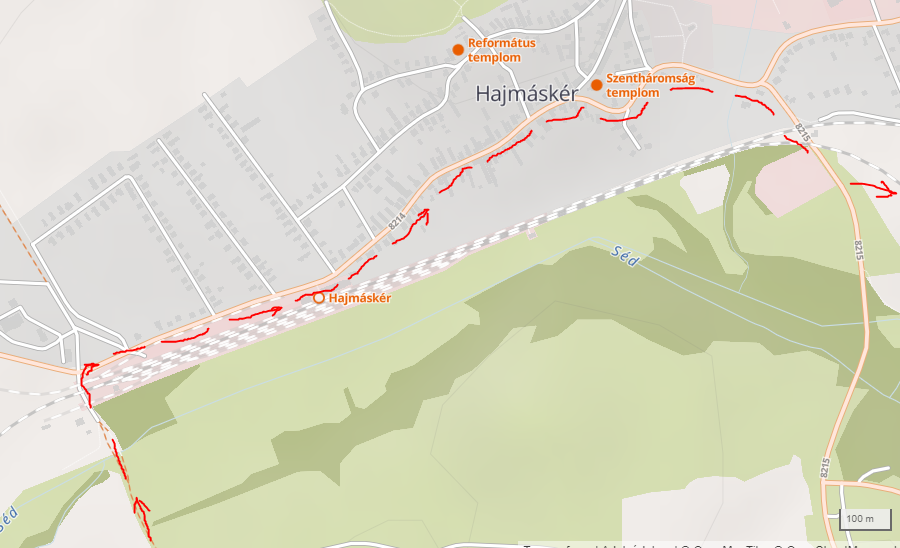 Őskü:Dinamika ideje:…………………..14.10. – 15.30.Útvonal biztosítás kérése a település határain belül sportpálya – Hegyalja u. – Ibolya u. – Mecset u. – Fő u. – Iskola u. – Bántai u. útvonalon polgárőrség által.Pihenőhely és frissítőpont biztosítása, illemhely használatának biztosítása, esetleg meleg tea, kávé, pogácsa kínálása.Időpontok: 	Település határára érkezés: 14.10.		Pihenő a frissítőponton: 14.30. – 15.15.	Település elhagyása: 15.30.  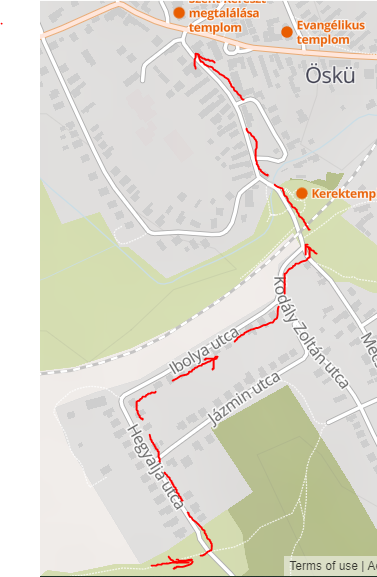 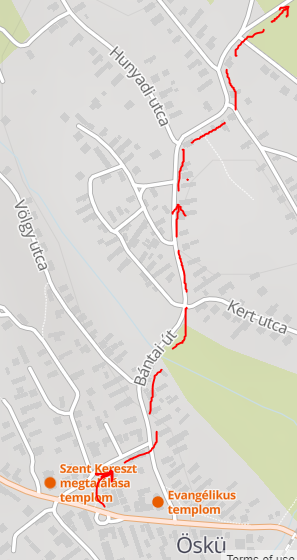 Várpalota:Dinamika ideje: ………………………. 17.00. – 20.00.Útvonal biztosítás kérése a település határain belül polgárőrség által.Útvonal: Lakótelep, Rákóczi Ferenc utca – Újlaki út – Thury vár Hősi emlékmű környezetének karbantartása (hótól való megtisztítás) megemlékezés engedélyezése. Művelődési ház biztosítása a Pihenőhely és a Medál parádé” végrehajtásához. (Veszélyhelyzeti intézkedések figyelembevételével.)Időpontok: 	Beérkezés a pihenőhelyre: 17.15.Pihenőhelyen felszerelés rendbetétele, mécsesek kiosztása, 	meggyújtása: 17.15. – 17.55. Menet a hősi emlékműhöz: 17.55. – 18.00.		Megemlékezés, koszorúzás: 18.00. – 18.30.Menet a Művelődési házhoz: 18.30. – 18.40.Zárórendezvény, „Medál parádé”: 18.40. – 20.00.Indulás buszokkal Veszprémbe: 20.00.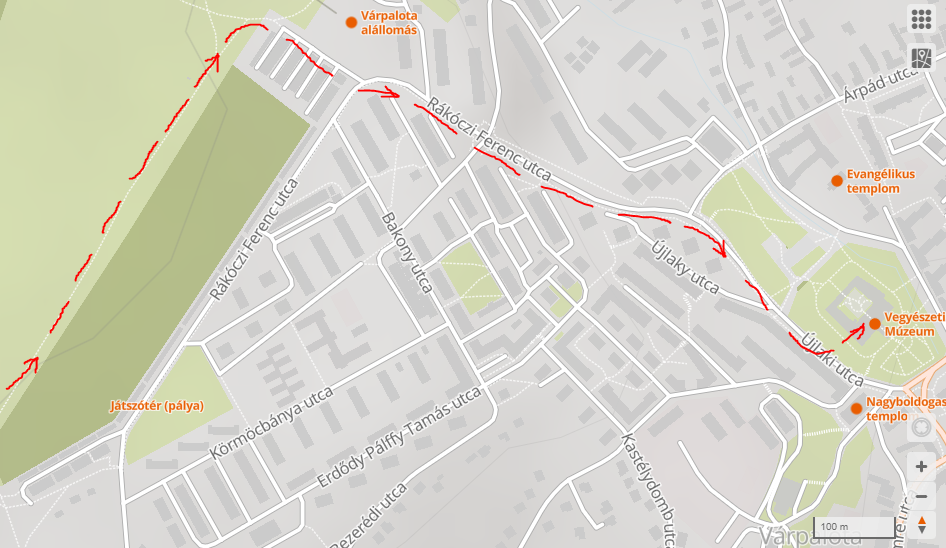 